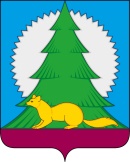 Администрациягородского поселения МалиновскийСоветского районаХанты-Мансийского автономного округа – ЮгрыП О С Т А Н О В Л Е Н И Е от 18 октября 2023 года                                                                        	                 № 206/НПАгородское поселение МалиновскийО внесении изменений в постановление администрации городского поселения Малиновский от 12.11.2019 № 265/НПА «Об утверждении Положения  «О порядке и условиях предоставления платных услуг муниципальным бюджетным учреждением культурно-спортивным комплексом «Орион» городского поселения Малиновский»В соответствии с Федеральным законом от 6 октября 2003 года № 131-ФЗ «Об общих принципах организации местного самоуправления в Российской Федерации», постановлением администрации городского поселения Малиновский от 14 ноября 2011 года № 105 «О порядке определения платы за оказание услуг муниципальными учреждениями городского поселения Малиновский для граждан и юридических лиц», Уставом городского поселения Малиновский:1. Внести в постановление администрации городского поселения Малиновский от 12.11.2019 № 265/НПА «Об утверждении Положения  «О порядке и условиях предоставления платных услуг муниципальным бюджетным учреждением культурно-спортивным комплексом «Орион» городского поселения Малиновский» следующие изменения:Приложение 1 к Положению «О порядке и условиях  предоставления платных услуг муниципальным бюджетным учреждением  культурно-спортивным комплексом «Орион»  городского поселения Малиновский» изложить в новой редакции (приложение 1);Приложение 2 к Положению «О порядке и условиях  предоставления платных услуг муниципальным бюджетным учреждением  культурно-спортивным комплексом «Орион»  городского поселения Малиновский» изложить в новой редакции (приложение 2).2. Опубликовать настоящее постановление в бюллетене «Вестник городского поселения Малиновский» и разместить на официальном сайте администрации городского поселения Малиновский (malinovskiy.sovrnhmao.ru).3. Контроль исполнения настоящего постановления оставляю за собой.4. Настоящее  постановление вступает в силу с 01 ноября 2023 года.  Глава городского поселения Малиновский                                      Н.С. КиселёваПриложение 1к постановлению администрациигородского поселения Малиновскийот 18.10.2023  № 206/НПАПриложение 1 к Положению «О порядке и условиях предоставления платных услуг муниципальным бюджетным учреждением Культурно-спортивным комплексом «Орион» городского поселения Малиновский»Перечень платных видов услугв МБУ КСК «Орион» городского поселения МалиновскийПроведение дискотекПроведение конкурсных, развлекательных и др. культурно-досуговых мероприятийПоказ кинофильмов и мультфильмовПредоставление в аренду помещений, музыкальной аппаратуры, прочего оборудования Проведение занятий в платных кружкахПрокат сценических костюмовПрокат батутовОрганизация рекламыПрокат спортивного инвентаря Занятия в клубных формированиях и любительских объединенияхЗапись фонограммыПроведение культурно-массовых мероприятий в концертном залеПриложение 2к постановлению администрациигородского поселения Малиновскийот 18.10.2023  № 206/НПАПриложение 2К Положению «О порядке и условиях предоставления платных услуг»муниципальным бюджетным учреждением Культурно-спортивным комплексом «Орион» городского поселения Малиновский»ПРЕЙСКУРАНТ ЦЕНв МБУ КСК «Орион» городского поселения Малиновский1. Проведение дискотек   - молодежная дискотека                                                                                                200 руб.   - детская дискотека                                                                                                        50 руб.   - праздничная молодежная дискотека                                                                         250 руб.   - новогодняя дискотека                                                                                                 300 руб.2.  Организация рекламы    - радиовещание  (1 запись/  прокат 1 день)                                                   500 руб./100 руб.                                          - монитор             (1 запись/  прокат 1 день)                                                  500 руб./100 руб.                                                                                                                                   - листовки            (1 штука)                                                                                              50 руб.3. Проведение культурно-досуговых мероприятий:- Проведение мероприятий                                                                                 250-500 руб./чел.- Услуги диджея, кассира                                                                                   1000 руб./час4. Прокат сценических костюмов:5. Прокат батутов:6. Предоставление в аренду помещений, музыкальной аппаратуры, прочего оборудования      - Концертный зал в здании дома культуры для концертных, цирковых и иных организаций                                                                     15% от продажи билетов     - Фойе в здании дома культуры                                                                        1000 руб./ час(для организаций, заключивших договор о сотрудничестве с МБУ КСК «Орион», скидка 50%)     - Диско-зал в здании дома культуры                                                        150 руб. за кв.м в сутки.     - Концертный зал в здании дома культуры                                                      1500 руб./час     - Световая иллюминация                                                                                    500 руб./час     - Музыкальное оборудование                                                                            1000 руб./час     - Домик на оз. Светлое                                                                                        1000 руб./ сутки     - Бильярдный зал, до 6 человек	1000 руб./ час     - Бильярдный зал, более 6 человек (1 час)	100 руб./ человек7. Запись фонограммы                                                                                            1000 руб./запись8. Проведение занятий в платных кружках:9.Прокат спортивного инвентаря:10. Занятия в клубных формированиях и любительских объединениях:11.Проведение культурно-массовых мероприятий в концертном зале 100-300 руб./чел.  12.Показ кинофильмов, мультфильмов                                                       100-300 руб./чел.Дополнительные условия при предоставлении платных видов услуг:1. Возмещение ущерба за поломку инвентаря:     - за порчу и утерю инвентаря - в размере 200% от стоимости     - оплата ремонта инвентаря и оборудования - в размере 100% от стоимости2. Льготной категории населения (пенсионерам, инвалидам, многодетным семьям, детям-сиротам и детям, оставшимся без попечения родителей, участникам СВО и членам их семей, ветеранам боевых действий) предоставляется скидка на все виды услуг в размере 50%, при условии предъявления документа, подтверждающего право на льготу.3. При посещении культурно-массовых мероприятий детей с родителями, детям до 5 лет вход бесплатно в сопровождении взрослого.Наименование костюмаСтоимость (руб./сутки)Костюм детский500 (депозит 500)Костюм «Ростовая кукла»1 500 (депозит 1 500)№ п/пНаименование Продолжительность Стоимость (руб.)1.Батут5 мин50 № п/пНаименование Продолжительность занятий Стоимость (руб.)1.Фитнес-аэробика для взрослых1 занятие 1001.Фитнес-аэробика для взрослыхабонемент на 12 занятий10002.Фитнес-аэробика для детей1 занятие 502.Фитнес-аэробика для детейабонемент на 12 занятий5003.ТеннисАбонемент на 12 занятий10003.Теннис1 занятие1004.БильярдАбонемент на 12 занятий10004.Бильярд1 час1005Тренажерный залАбонемент на 12 посещений (12 час.)10005Тренажерный зал 1 час1006.Тхэквондо1 месяц7007.Индивидуальные занятия танцами1 занятие5001.Прокат лыжПрокат лыжПрокат лыжДля всех категорий населения1 чел./3 час3002.Прокат коньковПрокат коньковПрокат коньковДля всех категорий населения1 чел./1 час100Заточка коньков1 пара50 № п/пНаименование Продолжительность занятий Стоимость (руб.)1.Танцевальная студия1 месяц5002.Вокальное пение 1 месяц5003.Декоративно-прикладное искусство1 месяц500